Номер в геральдическом реестре Ульяновской областиДата внесения в геральдический реестр Ульяновской областиНазвание официального символаРегистрационный номер в Государственном геральдическом регистре Российской Федерации и дата внесенияЦветное графическое изображение (рисунок) официального символа (в действующей редакции)Геральдическое описание официального символа (текст) с указанием автора/авторов (в действующей редакции)Решение об утверждении (об изменении) официального символаМесто хранения официального символа1234567832004.06.2020Флаг Новосло-бодского сельскогопоселения№ 9178 от 20.02.2014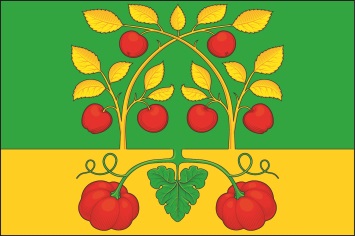 Прямоугольное двухстороннее полотнище 
с отношением ширины к длине 2:3, состоящее 
из двух горизонтальных полос зелёного (шириной 2/3 ширины полотнища) и жёлтого цвета, на котором жёлтым, зелёным и красным цветом воспроизведены фигуры из герба Новослободского сельского поселения.Константин Мочёнов, исполнительный директор правления общероссийской общественной организации «Союз геральдистов России» 
(г. Химки), Анна Гарсиа, дизайнер общества 
с ограниченной ответственностью «Регион-Сервис», Вячеслав Мишин (г. Химки).Решение Совета депутатов муниципального образованияНовослободское сельское поселение от 02.12.2013 № 5/2Администрация муниципального образованияНовослободское сельское поселение